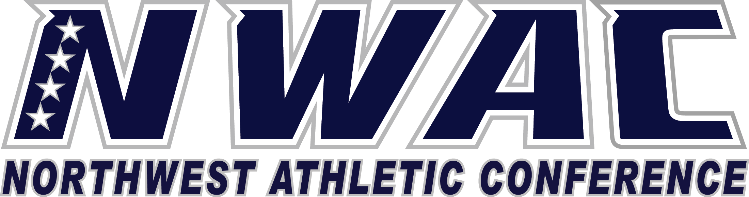                           1933 Fort Vancouver Way    Vancouver, WA  98663   Phone (360) 992-2833  E-mail: nwacsports@clark.edu  www.nwacsports.org PresidentCollege:           			Date:    			Time:    			Name:What are the benefits of an athletic program to your institution and the community?


How does the mission of the athletic program meet the college mission?


How do you gauge the success of your athletic program?


Do you expect any changes in the scope of offerings that you now have?


Do you believe that the athletic program is provided adequate funding?
 What are concerns you may have regarding your athletic programs?
As the President, what do you see as the strengths of your athletic programs?

Are there areas of the athletic program that need upgrades?  What plan do you have in place to provide changes?

How can the NWAC provide ongoing or increased support to your athletic programs?Character, Competition, Communitywww.nwacsports.org